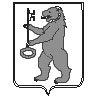 БАЛАХТОНСКИЙ СЕЛЬСКИЙ СОВЕТ ДЕПУТАТОВ	КОЗУЛЬСКОГО РАЙОНА	КРАСНОЯРСКОГО КРАЯРЕШЕНИЕ (проект)   00.00.0000                                с. Балахтон                                                  № 00-000р О внесении и изменений в Решение сельского Совета депутатов от 29.01 2020 № 38-202р «Об утверждении Положения о бюджетном процессе в муниципальном образовании Балахтонский сельсовет»На основании статьи 121 Бюджетного кодекса Российской Федерации, Федерального закона  от 26.03.2022 № 65-ФЗ «О внесении изменений в Бюджетный кодекс Российской Федерации», руководствуясь Уставом Балахтонского сельсовета Козульского района Красноярского края, Балахтонский сельский Совет депутатов РЕШИЛ:1. Внести в Решение Балахтонского сельского Совета депутатов от 29.01.2020 № 38-202р  «Об утверждении Положения о бюджетном процессе в муниципальном образовании Балахтонский сельсовет» следующие изменения:	1.1. в статье 20 Положения пункт 2 изложить в следующей редакции:	«2. Информация о долговых обязательствах (за исключением  обязательств по муниципальным гарантиям) вносится бухгалтерией администрации Балахтонского сельсовета в муниципальную долговую книгу в срок, не превышающий пяти рабочих дней с момента возникновения соответствующего обязательства.	Информация о долговых обязательствах по муниципальным гарантиям вносится бухгалтерией администрации Балахтонского сельсовета в муниципальную долговую книгу в течение пяти рабочих дней с момента получения  такими органами сведений о фактическом возникновении (увеличении) или прекращении (уменьшении) обязательств принципала, обеспеченных муниципальной гарантией.»	3. Контроль за исполнением настоящего Решения возложить на главного бухгалтера администрации Балахтонского сельсовета. 	4. Решение вступает в силу в день, следующий за днём его официального опубликования в местном периодическом издании «Балахтонские вести».Председатель Балахтонского сельского Совета                                                            Е. А. ГардтГлава Балахтонского сельсовета                                                                       В. А. Мецгер                               ПРИЛОЖЕНИЕ                                                                                      к решению Балахтонского сельского Совета депутатов                                                  от  29.01.2020  № 38-202р(с изменениями от 20.04.2022 № 14-103р; от 22.11.2022 № 18-…р)ПОЛОЖЕНИЕО БЮДЖЕТНОМ ПРОЦЕССЕ В МУНИЦИПАЛЬНОМ ОБРАЗОВАНИИ БАЛАХТОНСКИЙ СЕЛЬСОВЕТНастоящее Положение в соответствии с Бюджетным кодексом Российской Федерации регулирует отношения, возникающие между участниками бюджетных правоотношений в процессе формирования доходов и осуществления расходов бюджета Балахтонского сельсовета,  составления, рассмотрения, утверждения и исполнения бюджета Балахтонского сельсовета, осуществления контроля над исполнением бюджета Балахтонского сельсовета.Глава 1. ОБЩИЕ ПОЛОЖЕНИЯСтатья 1. Бюджет муниципального образования Балахтонский сельсовет1. Бюджет муниципального образования Балахтонский сельсовет (далее – бюджет сельсовета) - форма образования и расходования денежных средств, предназначенных для исполнения расходных обязательств сельсовета.2. Проект решения о бюджете сельсовета  составляется администрацией Балахтонского сельсовета (далее - администрация сельсовета) и утверждается Балахтонским сельским Советом депутатов (далее - Совет депутатов) сроком на три года (очередной финансовый год и плановый период).4. Бюджет сельсовета обладает иммунитетом в соответствии с Бюджетным кодексом Российской Федерации (далее также - Бюджетный кодекс).Статья 2. Бюджетный процесс в муниципальном образовании Балахтонский сельсоветБюджетный процесс в сельсовете представляет собой регламентируемую Бюджетным кодексом, законодательством Российской Федерации и Красноярского края, Уставом сельсовета, настоящим Положением, муниципальными правовыми актами деятельность органа местного самоуправления и иных участников бюджетного процесса по составлению и рассмотрению проекта бюджета сельсовета, утверждению и исполнению бюджета сельсовета, контролю за его исполнением, осуществлению бюджетного учета, составлению, внешней проверке, рассмотрению и утверждению бюджетной отчетности.Статья 3. Бюджетная политика муниципального образования Балахтонский сельсовет1. Бюджетная политика сельсовета - целенаправленная деятельность органа местного самоуправления по управлению средствами бюджета сельсовета, обеспечивающая эффективную реализацию функций местного самоуправления.2. Бюджетная политика сельсовета проводится с учетом бюджетной политики Российской Федерации,  Красноярского края, Козульского района.Статья 4. Бюджетная классификация1. При составлении и исполнении бюджета сельсовета орган местного самоуправления руководствуется бюджетной классификацией Российской Федерации, а также нормативными правовыми актами Министерства финансов Российской Федерации.2. Орган местного самоуправления устанавливает, детализирует и определяет порядок применения бюджетной классификации Российской Федерации в части, относящейся к бюджету сельсовета, в соответствии с Бюджетным кодексом Российской Федерации.Статья 5. Правовые акты, регулирующие бюджетный процесс в муниципальном образовании Балахтонский сельсовет1. Бюджетный процесс  в сельсовете в соответствии с Бюджетным кодексом, федеральным и краевым законодательством, Уставом сельсовета регулируется настоящим Положением, решением  Совета депутатов о бюджете сельсовета на очередной финансовый год и плановый период (далее - решение о бюджете сельсовета), иными муниципальными правовыми актами.2. Решение о бюджете сельсовета  вступает в силу с 1 января  очередного финансового года.3. Внесение изменений в решения Совета депутатов о местных налогах, предполагающих их вступление в силу в течение текущего финансового года и планового периода, допускается только в случае внесения соответствующих изменений в решение о бюджете сельсовета на текущий финансовый год.5. Иные решения Совета депутатов, затрагивающие расходы бюджета сельсовета и вступающие в силу в очередном финансовом году и плановом периоде, должны быть приняты до внесения в  Совет депутатов проекта решения о местном бюджете на очередной финансовый год и плановый период в сроки, установленные настоящим Положением.Глава 2. ДОХОДЫ И РАСХОДЫ БЮДЖЕТА СЕЛЬСОВЕТАСтатья 6. Доходы бюджета муниципального образования Балахтонский сельсовет1. Доходы бюджета сельсовета формируются в соответствии с бюджетным законодательством Российской Федерации, законодательством о налогах и сборах и законодательством об иных обязательных платежах.2. К доходам бюджета сельсовета относятся налоговые доходы, неналоговые доходы и безвозмездные поступления.3. Решениями Совета депутатов устанавливаются местные налоги и сборы, налоговые ставки и предоставляются налоговые льготы по местным налогам в пределах прав, предоставленных Совету депутатов законодательством Российской Федерации о налогах и сборах.Статья 7. Формирование расходов бюджета муниципального образования Балахтонский сельсовет1. Формирование расходов бюджета сельсовета осуществляется в соответствии с расходными обязательствами сельсовета, обусловленными установленным законодательством Российской Федерации разграничением полномочий федеральных органов государственной власти, органов государственной власти субъектов Российской Федерации и органов местного самоуправления, исполнение которых согласно законодательству Российской Федерации, международным и иным договорам и соглашениям должно происходить в очередном финансовом году и плановом периоде за счет средств бюджета сельсовета.2. Бюджетные ассигнования из местного бюджета предоставляются в формах, установленных бюджетным кодексом Российской Федерации.Статья 8. Бюджетные инвестиции в объекты муниципальной собственности1. Бюджетные ассигнования на осуществление бюджетных инвестиций в объекты капитального строительства муниципальной собственности в форме капитальных вложений в основные средства  предусматриваются в соответствии с муниципальными  программами, а также нормативно-правовыми актами администрации сельсовета, либо в установленном ею порядке решениями Совета депутатов.2. Решения о подготовке и реализации бюджетных инвестиций в объекты капитального строительства муниципальной собственности принимаются администрацией сельсовета.3. Бюджетные ассигнования на осуществление бюджетных инвестиций в объекты капитального строительства муниципальной собственности отражаются в решении о бюджете сельсовета и в сводной бюджетной росписи.Бюджетные ассигнования на осуществление бюджетных инвестиций в объекты капитального строительства муниципальной собственности в соответствии с инвестиционными проектами, софинансирование которых осуществляется за счет межбюджетных субсидий, подлежат утверждению решением Совета депутатов о бюджете сельсовета в составе ведомственной структуры расходов раздельно по каждому инвестиционному проекту и соответствующему ему виду расходов.4. Бюджетные инвестиции в объекты капитального строительства муниципальной собственности в форме капитальных вложений в основные средства могут осуществляться в соответствии с концессионными соглашениями.5. Осуществление бюджетных инвестиций из бюджета сельсовета в объекты капитального строительства муниципальной собственности, которые не относятся (не могут быть отнесены) к муниципальной собственности, не допускается.Статья 9. Осуществление расходов, не предусмотренных бюджетом муниципального образования Балахтонский сельсоветВыделение бюджетных ассигнований на принятие новых видов расходных обязательств или увеличение бюджетных ассигнований на исполнение существующих видов расходных обязательств может осуществляться только с начала очередного финансового года при условии включения соответствующих бюджетных ассигнований в решение о бюджете сельсовета либо в текущем финансовом году после внесения соответствующих изменений в решение о бюджете сельсовета при наличии соответствующих источников дополнительных поступлений в бюджет и (или) при сокращении бюджетных ассигнований по отдельным статьям расходов бюджета сельсовета.Статья 10. Резервный фонд администрации муниципального образования Балахтонский сельсовет1. В расходной части бюджета сельсовета предусматривается создание резервного фонда администрации сельсовета (далее - резервный фонд).2. Размер резервного фонда устанавливается решением Совета депутатов о бюджете сельсовета и не может превышать 3-ёх процентов утвержденных расходов бюджета сельсовета.3. Средства резервного фонда администрации сельсовета направляются на финансовое обеспечение непредвиденных расходов, в том числе на проведение аварийно-восстановительных работ и иных мероприятий, связанных с ликвидацией последствий стихийных бедствий и других чрезвычайных ситуаций.4. Порядок использования бюджетных ассигнований резервного фонда устанавливается администрацией сельсовета.         5. Отчёт об использовании бюджетных ассигнований резервного фонда прилагается к годовому отчёту об исполнении бюджета сельсовета.Статья 11. Муниципальные программы1. Муниципальные программы, реализуемые за счет средств бюджета сельсовета, утверждаются администрацией сельсовета.Сроки реализации муниципальных  программ  определяются администрацией сельсовета в устанавливаемом ею порядке.Порядок принятия решений о разработке муниципальных программ и их формирования и реализации устанавливается правовым актом администрации сельсовета.2. Объем бюджетных ассигнований на финансовое обеспечение реализации муниципальных  программ  утверждается решением о бюджете сельсовета на очередной финансовый год и плановый период по соответствующей каждой программе целевой статье расходов бюджета сельсовета в соответствии с нормативным актом администрации сельсовета, утвердившим программу.Муниципальные  программы, предлагаемые к реализации начиная с очередного финансового года, а также изменения в ранее утвержденные муниципальные программы подлежат утверждению в сроки, установленные администрацией сельсовета.Муниципальные программы подлежат приведению в соответствие с решением о бюджете на очередной финансовый год и плановый период не позднее двух месяцев со дня вступления его в силу. 3. По каждой муниципальной программе ежегодно проводится оценка эффективности ее реализации. Порядок проведения и критерии указанной оценки устанавливаются администрацией сельсовета.По результатам указанной оценки администрацией сельсовета может быть принято решение о необходимости прекращения, или об изменении, начиная с очередного финансового года, ранее утвержденной муниципальной программы, в том числе необходимости изменения объема бюджетных ассигнований на финансовое обеспечение реализации муниципальной программы.Статья 12. Расходные обязательства муниципального образования Балахтонский сельсовет1. Расходные обязательства сельсовета возникают в результате:- принятия муниципальных правовых актов по вопросам местного значения и иным вопросам, которые в соответствии с федеральными законами вправе решать администрация сельсовета, а также заключения главой сельсовета (от имени сельсовета) договоров (соглашений) по данным вопросам;- принятия муниципальных правовых актов при осуществлении администрацией сельсовета переданных ей отдельных государственных полномочий;2. Администрация сельсовета не вправе устанавливать и исполнять расходные обязательства, связанные с решением вопросов, отнесенных к компетенции федеральных органов государственной власти, органов государственной власти субъектов Российской Федерации, за исключением случаев, установленных соответственно федеральными законами, законами субъектов Российской Федерации.Администрация сельсовета вправе устанавливать и исполнять расходные обязательства, связанные с решением вопросов, не отнесенных к компетенции органов местного самоуправления других муниципальных образований, органов государственной власти, и не исключенные из их компетенции федеральными законами и законами субъектов Российской Федерации, только при наличии собственных финансовых средств (за исключением межбюджетных трансфертов).Глава 3. СБАЛАНСИРОВАННОСТЬ БЮДЖЕТА СЕЛЬСОВЕТАСтатья 13. Дефицит бюджета муниципального образования Балахтонский сельсовет1. Дефицит бюджета сельсовета на очередной финансовый год и каждый год планового периода устанавливается решением Совета депутатов о бюджете сельсовета с соблюдением ограничений, установленных пунктом 2 настоящей статьи.2. Дефицит бюджета сельсовета не должен превышать 10 процентов утвержденного общего годового объема доходов бюджета сельсовета без учета утвержденного объема безвозмездных поступлений и (или) поступлений налоговых доходов по дополнительным нормативам отчислений.3. В случае если в отношении сельсовета осуществляются меры, предусмотренные пунктом 4 статьи 136 Бюджетного кодекса, дефицит бюджета сельсовета не должен превышать 5 процентов утвержденного общего годового объема доходов бюджета сельсовета без учета утвержденного объема безвозмездных поступлений и (или) поступлений налоговых доходов по дополнительным нормативам отчислений.4. Дефицит бюджета сельсовета, сложившийся по данным годового отчета об исполнении бюджета сельсовета, должен соответствовать ограничениям, установленным пунктами 2, 3 настоящей статьи.Статья 14. Источники финансирования дефицита бюджета муниципального образования Балахтонский сельсовет1. В состав источников внутреннего финансирования дефицита бюджета сельсовета включаются:- разница между средствами, поступившими от размещения муниципальных ценных бумаг, номинальная стоимость которых указана в валюте Российской Федерации, и средствами, направленными на их погашение;- разница между полученными и погашенными сельсоветом кредитами кредитных организаций в валюте Российской Федерации;- разница между полученными и погашенными сельсоветом в валюте Российской Федерации бюджетными кредитами, предоставленными бюджету сельсовета другими бюджетами бюджетной системы Российской Федерации;- изменение остатков средств на счетах по учету средств бюджета сельсовета в течение соответствующего финансового года;- иные источники внутреннего финансирования дефицита бюджета сельсовета в соответствии с Бюджетным кодексом.2. Остатки средств бюджета сельсовета на начало текущего финансового года в объеме, определяемом решением Совета депутатов, могут направляться в текущем финансовом году на покрытие временных кассовых разрывов.Статья 15. Муниципальный долг Балахтонского сельсовета1. Муниципальным долгом сельсовета является совокупность долговых обязательств Балахтонского сельсовета. Управление муниципальным долгом осуществляется администрацией Балахтонского сельсовета в соответствии с Уставом сельсовета. 2. Долговые обязательства сельсовета могут существовать в виде обязательств по:1) ценным бумагам сельсовета (муниципальным ценным бумагам);2) бюджетным кредитам, привлеченным в бюджет сельсовета от других бюджетов бюджетной системы Российской Федерации;3) кредитам, полученным муниципальным образованием от кредитных организаций.Долговые обязательства сельсовета не могут существовать в иных видах, за исключением предусмотренных настоящим пунктом.3. В объем муниципального долга включаются:1) номинальная сумма долга по муниципальным ценным бумагам;2) объем основного долга по бюджетным кредитам, привлеченным в бюджет сельсовета;3) объем основного долга по кредитам, полученным сельсоветом;4) объем иных (за исключением указанных) непогашенных долговых обязательств сельсовета.4. Долговые обязательства сельсовета могут быть краткосрочными (менее одного года), среднесрочными (от одного года до пяти лет) и долгосрочными (от пяти до 10 лет включительно).Статья 16. Предельный объем муниципального долга Балахтонского сельсовета1. Предельный объем муниципального долга означает объем муниципального долга, который не может быть превышен при исполнении бюджета сельсовета.2. Предельный объем муниципального долга не должен превышать утвержденный общий годовой объем доходов бюджета сельсовета без учета утвержденного объема безвозмездных поступлений и (или) поступлений налоговых доходов по дополнительным нормативам отчислений.Если в отношении сельсовета осуществляются меры, предусмотренные пунктом 4 статьи 136 Бюджетного кодекса Российской Федерации, предельный объем муниципального долга не должен превышать 50 процентов утвержденного общего годового объема доходов бюджета сельсовета без учета утвержденного объема безвозмездных поступлений и (или) поступлений налоговых доходов по дополнительным нормативам отчислений.3. Предельный объем муниципального долга на очередной финансовый год и плановый период устанавливается решением о бюджете сельсовета. Совет депутатов вправе в целях управления муниципальным долгом утвердить дополнительные ограничения по муниципальному долгу.4. Если при исполнении бюджета сельсовета объем муниципального долга превышает предельный объем муниципального долга, установленный решением о бюджете сельсовета, администрация сельсовета вправе принимать новые долговые обязательства только после приведения объема муниципального долга в соответствие с требованиями Бюджетного кодекса и дополнительными ограничениями, установленными Советом депутатов.Статья 17. Муниципальные заимствования Балахтонского сельсовета1. Под муниципальными заимствованиями понимаются муниципальные займы, осуществляемые путем выпуска ценных бумаг от имени сельсовета, и кредиты, привлекаемые в бюджет сельсовета от других бюджетов бюджетной системы Российской Федерации и от кредитных организаций, по которым возникают муниципальные долговые обязательства.2. Муниципальные заимствования осуществляются в целях финансирования дефицита бюджета сельсовета, а также для погашения долговых обязательств.Статья 18. Программа муниципальных заимствований1. Программа муниципальных заимствований на очередной финансовый год и плановый период представляет собой перечень всех внутренних заимствований сельсовета с указанием объема привлечения и объема средств, направляемых на погашение основной суммы долга, по каждому виду заимствований.Программа муниципальных заимствований на очередной финансовый год и плановый период является приложением к решению о бюджете сельсовета.2. Проведение реструктуризации муниципального долга не отражается в программе муниципальных заимствований.Статья 19. Отражение в бюджетах поступлений средств от заимствований, погашения муниципального долга, возникшего из заимствований, и расходов на его обслуживание1. Поступления в бюджет сельсовета средств от заимствований учитываются в источниках финансирования дефицита бюджета сельсовета путем увеличения объема источников финансирования дефицита бюджета сельсовета.2. Все расходы на обслуживание долговых обязательств, включая дисконт (или разницу между ценой размещения и ценой погашения (выкупа) по муниципальным ценным бумагам, учитываются в бюджете сельсовета как расходы на обслуживание муниципального долга.3. Погашение основной суммы муниципального долга, возникшего из муниципальных заимствований, учитывается в источниках финансирования дефицита бюджета сельсовета путем уменьшения объема источников финансирования дефицита бюджета сельсовета.Статья 20. Учет и регистрация долговых обязательств муниципального образования Балахтонский сельсовет1. Учет и регистрация муниципальных долговых обязательств сельсовета осуществляются в муниципальной долговой книге сельсовета.2. Информация о долговых обязательствах (за исключением обязательств по муниципальным гарантиям) вносится бухгалтерией администрации Балахтонского сельсовета в муниципальную долговую книгу в срок, не превышающий пяти рабочих дней с момента возникновения соответствующего обязательства.Информация о долговых обязательствах по муниципальным гарантиям вносится бухгалтерией администрации Балахтонского сельсовета в муниципальную долговую книгу в течение пяти рабочих дней с момента получения такими  органами сведений о фактическом возникновении (увеличении) или прекращении (уменьшении) обязательств принципала, обеспеченных муниципальной гарантией.3. В муниципальную долговую книгу вносятся сведения об объеме долговых обязательств муниципального образования по видам этих обязательств, о дате их возникновения и исполнения (прекращения по иным основаниям) полностью или частично, формах обеспечения обязательств, а также иная информация, состав которой, порядок и срок ее внесения в муниципальную долговую книгу устанавливаются местной администрацией. Глава 4. УЧАСТНИКИ БЮДЖЕТНОГО ПРОЦЕССА В МУНИЦИПАЛЬНОМ ОБРАЗОВАНИИ БАЛАХТОНСКИЙ СЕЛЬСОВЕТ, ИХ ПОЛНОМОЧИЯСтатья 21. Участники бюджетного процесса в муниципальном образовании Балахтонский сельсоветУчастниками бюджетного процесса являются:- Балахтонский сельский Совет депутатов;- глава Балахтонского сельсовета (далее - глава сельсовета);- администрация Балахтонского сельсовета;- бухгалтерия администрации Балахтонского сельсовета;- главные администраторы (администраторы) доходов бюджета сельсовета;-главные администраторы (администраторы) источников финансирования дефицита бюджета сельсовета;- главные распорядители и распорядители бюджетных средств;- получатели бюджетных средств;- ревизионная комиссия Балахтонского сельсовета;Статья 22. Полномочия Балахтонского сельского Совета депутатов в сфере бюджетного процесса1. Совет депутатов обладает следующими полномочиями:1) определяет порядок рассмотрения проекта решения о бюджете сельсовета и его утверждения;2) рассматривает и утверждает решение о бюджете сельсовета, изменения, вносимые в него;3) определяет порядок представления, рассмотрения и утверждения годового отчета об исполнении бюджета сельсовета;4) рассматривает и утверждает годовой отчет об исполнении бюджета сельсовета;5) осуществляет контроль за исполнением бюджета сельсовета;6) определяет дополнительный по сравнению с законодательством Российской Федерации перечень информации о бюджете сельсовета подлежащий опубликованию (обнародованию);7) устанавливает местные налоги, налоговые ставки и предоставляет налоговые льготы по местным налогам в пределах прав, предоставленных законодательством Российской Федерации о налогах и сборах;8) определяет объем остатков средств бюджета сельсовета на начало текущего финансового года, которые могут направляться в текущем финансовом году на покрытие временных кассовых разрывов в рамках решения о бюджете сельсовета;9) устанавливает порядок отражения бюджетных ассигнований на осуществление бюджетных инвестиций в объекты капитального строительства муниципальной собственности в решении о бюджете сельсовета и (или) в сводной бюджетной росписи;10) утверждает дополнительные ограничения по муниципальному долгу;11) устанавливает предельные объемы выпуска муниципальных ценных бумаг по номинальной стоимости на очередной финансовый год;12) принимает решение об отказе, полностью или частично, от получения в очередном финансовом году межбюджетных трансфертов из других бюджетов бюджетной системы Российской Федерации (за исключением субвенций) или от налоговых доходов по дополнительным нормативам отчислений;13) определяет дополнительные по сравнению с Бюджетным кодексом Российской Федерации показатели бюджета сельсовета, годового отчета об исполнении бюджета сельсовета;14) осуществляет иные полномочия, установленные законодательством Российской Федерации, Красноярского края, настоящим Положением.2. Совет депутатов осуществляет указанные в настоящей статье полномочия в соответствии с положениями Бюджетного кодекса, иного законодательства Российской Федерации, законодательства Красноярского края, правовых актов администрации сельсовета.Статья 23. Полномочия Главы муниципального образования Балахтонский сельсовет в сфере бюджетного процессаГлава сельсовета обладает следующими полномочиями:1) организует и координирует деятельность органов администрации сельсовета по составлению проекта бюджета сельсовета, исполнению бюджета сельсовета, контролю за его исполнением, составлению отчета об исполнении бюджета сельсовета;2) определяет порядок предоставления отсрочек, рассрочек по уплате неналоговых доходов в бюджет сельсовета в соответствии с законодательством Российской Федерации;3) осуществляет иные полномочия, установленные Бюджетным кодексом, иным законодательством Российской Федерации, законодательством Красноярского края, настоящим Положением, иными правовыми актами администрации сельсовета.Статья 24. Полномочия администрации муниципального образования Балахтонский сельсовет в сфере бюджетного процесса1. Администрация сельсовета обладает следующими полномочиями:1) обеспечивает составление проекта бюджета сельсовета с необходимыми документами и материалами;2) обеспечивает исполнение бюджета сельсовета и составление бюджетной отчетности;3) обеспечивает управление муниципальным долгом;4) определяет порядок формирования муниципального задания и порядок финансового обеспечения выполнения муниципального задания;5) устанавливает порядок принятия решений о разработке муниципальных программ, их формирования и реализации;6) принимает решения о подготовке и реализации бюджетных инвестиций в объекты капитального строительства муниципальной собственности;7) устанавливает порядок использования бюджетных ассигнований резервного фонда администрации сельсовета;8) устанавливает порядок ведения реестра расходных обязательств сельсовета;9) издает правовой акт о списании с муниципального долга муниципальных долговых обязательств, выраженных в валюте Российской Федерации;10) осуществляет муниципальные заимствования от имени сельсовета;11) определяет дополнительный по сравнению с Бюджетным кодексом Российской Федерации состав информации, которая вносится в муниципальную долговую книгу сельсовета, а также порядок и сроки ее внесения;12) устанавливает порядок осуществления бюджетных полномочий главных администраторов (администраторов) доходов бюджета сельсовета;13) определяет порядок составления проекта бюджета сельсовета; 14) утверждает перечень кодов подвидов по видам доходов бюджета сельсовета, главными администраторами которых являются органы местного самоуправления и (или) находящиеся в их ведении бюджетные учреждения;15) устанавливает порядок разработки прогноза социально-экономического развития сельсовета и основных направлений бюджетной и налоговой политики, одобряет прогноз социально-экономического развития сельсовета и основные направления бюджетной и налоговой политики;16) предоставляет информацию, необходимую для осуществления финансового контроля Совету депутатов в пределах его компетенции по бюджетным вопросам, установленной Конституцией Российской Федерации, Бюджетным кодексом Российской Федерации, иными нормативными правовыми актами;17) осуществляет иные полномочия, установленные законодательством, настоящим Положением и иными правовыми актами органов местного самоуправления.2. Администрация сельсовета осуществляет указанные в настоящей статье полномочия в соответствии с положениями Бюджетного кодекса Российской Федерации, иного законодательства Российской Федерации, правовых актов органов местного самоуправления.Статья 25. Полномочия бухгалтерии администрации муниципального образования Балахтонский сельсовет в сфере бюджетного процесса1. Бухгалтерия - орган администрации сельсовета, образованный для осуществления управленческих функций, в том числе составления и исполнения бюджета сельсовета.2. Бухгалтерия администрации сельсовета обладает следующими полномочиями:1) осуществляет непосредственное составление проекта бюджета сельсовета;2) организует исполнение бюджета сельсовета;3) устанавливает порядок составления бюджетной отчетности;4) ежемесячно составляет и представляет отчет о кассовом исполнении бюджета сельсовета в порядке, установленном Министерством финансов Российской Федерации;5) составляет и ведет сводную бюджетную роспись в установленном им порядке;6) предоставляет реестр расходных обязательств сельсовета в финансовое управление администрации Козульского района в порядке, установленном министерством финансов Красноярского края;7) ведет муниципальную долговую книгу сельсовета;8) предоставляет информацию о долговых обязательствах сельсовета, отраженных в муниципальной долговой книге сельсовета, в финансовое управление администрации Козульского района, несет ответственность за достоверность данных о долговых обязательствах сельсовета, переданных в финансовое управление администрации Козульского района;9) составляет и ведет кассовый план;10) устанавливает порядок составления и ведения кассового плана, а также состав и сроки предоставления главными распорядителями бюджетных средств, главными администраторами доходов бюджета, главными администраторами источников финансирования дефицита бюджета сведений, необходимых для составления и ведения кассового плана;11) организует исполнение бюджета сельсовета по расходам, в том числе санкционирование оплаты денежных обязательств;12) устанавливает порядок составления и ведения бюджетных росписей главных распорядителей (распорядителей) бюджетных средств, включая внесение изменений в них;13) организует исполнение бюджета сельсовета по источникам финансирования дефицита бюджета, в том числе санкционирование оплаты денежных обязательств, подлежащих исполнению за счет бюджетных ассигнований по источникам финансирования дефицита бюджета;14) доводит до главных распорядителей, распорядителей и получателей бюджетных средств предельные объемы оплаты денежных обязательств в соответствующем периоде текущего финансового года (предельные объемы финансирования);15) исполняет судебные акты по искам к муниципальному образованию о возмещении вреда, причиненного гражданину или юридическому лицу в результате незаконных действий (бездействия) органов местного самоуправления либо должностных лиц этих органов, в том числе в результате издания органами местного самоуправления муниципальных правовых актов, не соответствующих закону или иному нормативному правовому акту, а также судебных актов по иным искам о взыскании денежных средств за счет средств казны муниципального образования (за исключением судебных актов о взыскании денежных средств в порядке субсидиарной ответственности главных распорядителей средств бюджета района), ведет учет и осуществляет хранение исполнительных документов и иных документов, связанных с их исполнением;16) составляет бюджетную отчетность сельсовета, устанавливает сроки предоставления сводной бюджетной отчетности главными администраторами и распорядителями бюджетных средств, представляет бюджетную отчетность в финансовый орган Козульского района;17) осуществляет финансовый контроль в формах и порядке, предусмотренных правовыми актами главы сельсовета;18) осуществляет иные полномочия, установленные законодательством Российской Федерации, Красноярского края, настоящим Положением и иными правовыми актами органов местного самоуправления.19) устанавливает порядок завершения операций по исполнению бюджета сельсовета в текущем финансовом году.3. Бухгалтерия администрации сельсовета осуществляет указанные в настоящей статье полномочия в соответствии с положениями Бюджетного кодекса Российской Федерации, иного законодательства Российской Федерации, правовых актов органов местного самоуправления.Статья 26. Бюджетные полномочия иных участников бюджетного процессаБюджетные полномочия главных распорядителей (распорядителей) средств бюджета сельсовета, получателей средств бюджета сельсовета и иных участников бюджетного процесса определяются в соответствии с Бюджетным кодексом и принимаемыми в соответствии с ним нормативными правовыми актами, регулирующими бюджетные правоотношения.Глава 5. СОСТАВЛЕНИЕ ПРОЕКТА БЮДЖЕТА СЕЛЬСОВЕТАСтатья 27. Основы составления проекта бюджета муниципального образования Балахтонский сельсовет1. Проект бюджета сельсовета составляется на основе прогноза социально-экономического развития сельсовета в целях финансового обеспечения его расходных обязательств.2. Составление проекта бюджета сельсовета основывается на:- Бюджетном послании Президента Российской Федерации;- прогнозе социально-экономического развития сельсовета;- основных направлениях бюджетной и налоговой политики сельсовета;- муниципальных программах;Статья 28. Организация работы по составлению проекта бюджета муниципального образования Балахтонский сельсовет1. Проект бюджета сельсовета составляется в порядке и сроки, установленные администрацией сельсовета, с соблюдением требований, установленных Бюджетным кодексом и настоящим Положением.Проект бюджета сельсовета составляется и утверждается сроком на очередной финансовый год и плановый период в соответствии с настоящим Положением.2. Проект решения о бюджете должен предусматривать вступление в силу решения о бюджете сельсовета с 1 января очередного финансового года, а также утверждение показателей и характеристик (приложений) в соответствии с законодательством Российской Федерации, Красноярского края, настоящим Положением.3. Непосредственное составление проекта бюджета осуществляет бухгалтерия администрации сельсовета. В целях своевременного и качественного составления проекта бюджета сельсовета бухгалтерия имеет право получать необходимые сведения от иных органов местного самоуправления сельсовета.4. Бухгалтерия администрации сельсовета представляет в финансовое управление администрации района распределение предельных объемов бюджетного финансирования на очередной финансовый год в соответствии с функциональной и экономической классификациями расходов бюджетов Российской Федерации.Статья 29. Состав показателей, представляемых для рассмотрения и утверждения в решении о бюджете муниципального образования Балахтонский сельсовет на очередной финансовый год 1. В решении о бюджете сельсовета на очередной финансовый год  должны содержаться основные характеристики бюджета, к которым относятся общий объем доходов бюджета сельсовета, общий объем расходов, дефицит (профицит) бюджета сельсовета.2. В решении о бюджете сельсовета на очередной финансовый год  устанавливаются:- прогнозируемые доходы бюджета по группам, подгруппам и статьям классификации доходов бюджета сельсовета;- коды главных администраторов доходов бюджета сельсовета и закрепляемые за ними виды (подвиды) доходов бюджета сельсовета;- расходы бюджета сельсовета по разделам, подразделам, целевым статьям и видам расходов классификации расходов бюджета;- перечень главных распорядителей средств бюджета сельсовета в составе ведомственной структуры расходов;- перечень главных администраторов доходов бюджета сельсовета;- перечень главных администраторов источников финансирования дефицита бюджета;- распределение бюджетных ассигнований по разделам, подразделам, целевым статьям и видам расходов классификации расходов бюджетов в ведомственной структуре расходов на очередной финансовый год;- общий объем бюджетных ассигнований, направляемых на исполнение публичных нормативных обязательств;- объем межбюджетных трансфертов, получаемых из других бюджетов и (или) предоставляемых другим бюджетам бюджетной системы Российской Федерации в очередном финансовом году и плановом периоде;- общий объем условно утверждаемых (утвержденных) расходов;- источники финансирования дефицита бюджета сельсовета на очередной финансовый год;- иные показатели бюджета сельсовета, установленные Бюджетным кодексом и настоящим Положением.3. Под условно утверждаемыми (утверждёнными) расходами понимаются не распределенные в плановом периоде по разделам, подразделам, целевым статьям и видам расходов в ведомственной структуре расходов бюджета бюджетные ассигнования.4. Решением о бюджете сельсовета может быть предусмотрено использование доходов бюджета по отдельным видам (подвидам) неналоговых доходов, предлагаемых к введению (отражению в бюджете), начиная с очередного финансового года, на цели, установленные решением о бюджете сельсовета, сверх соответствующих бюджетных ассигнований и (или) общего объема расходов бюджета сельсовета.Статья 30. Документы и материалы, представляемые одновременно с проектом бюджета муниципального образования Балахтонский сельсовет	Одновременно с проектом решения о бюджете в Совет депутатов представляются:	- основные направления бюджетной, налоговой политики муниципального образования Балахтонский сельсовет;	- предварительные итоги социально-экономического развития муниципального образования Балахтонский сельсовет за истекший период текущего финансового года и ожидаемые итоги социально-экономического развития за текущий финансовый год;	- прогноз социально-экономического развития муниципального образования Балахтонский сельсовет;	-  прогноз основных характеристик (общий объем доходов, общий объем расходов, дефицита (профицита) бюджета) консолидированного бюджета муниципального образования Балахтонский сельсовет на очередной финансовый год и плановый период либо утверждённый среднесрочный финансовый план;	- пояснительная записка к проекту бюджета;	- методики (проекты методик) и расчеты распределения межбюджетных трансфертов;	-  верхний предел государственного (муниципального) внутреннего долга на 1 января года, следующего за очередным финансовым годом (очередным финансовым годом и каждым годом планового периода), и (или) верхний предел государственного внешнего долга на 1 января года, следующего за очередным финансовым годом и каждым годом планового периода;	-  оценка ожидаемого исполнения бюджета на текущий финансовый год;органами внешнего государственного (муниципального) финансового контроля проекты бюджетных смет указанных органов, представляемые в случае возникновения разногласий с финансовым органом в отношении указанных бюджетных смет;	-  реестры источников доходов бюджетов бюджетной системы Российской Федерации;	-  иные документы и материалы.	В случае утверждения решением о бюджете распределения бюджетных ассигнований по государственным (муниципальным) программам и непрограммным направлениям деятельности к проекту решения о бюджете представляются паспорта государственных муниципальных программ (проекты изменений в указанные паспорта).	В случае если проект решения о бюджете не содержит приложение с распределением бюджетных ассигнований по разделам и подразделам классификации расходов бюджетов, приложение с распределением бюджетных ассигнований по разделам и подразделам классификации расходов бюджетов включается в состав приложений к пояснительной записке к проекту решения о бюджете.Статья 31. Прогноз социально-экономического развития муниципального образования Балахтонский сельсовет1. Прогноз социально-экономического развития сельсовета разрабатывается на период не менее трех лет в порядке, установленном администрацией сельсовета.2. Прогноз социально-экономического развития сельсовета одобряется администрацией сельсовета одновременно с принятием решения о внесении проекта бюджета сельсовета в Совет депутатов.В пояснительной записке к прогнозу социально-экономического развития сельсовета приводится обоснование параметров прогноза. 3. Изменение прогноза социально-экономического развития сельсовета в ходе составления или рассмотрения проекта бюджета сельсовета влечет за собой изменение основных характеристик проекта бюджета сельсовета.5. Разработка прогноза социально-экономического развития сельсовета на очередной финансовый год и плановый период осуществляется уполномоченным главой сельсовета органом (должностным лицом) администрации сельсовета.Глава 6. РАССМОТРЕНИЕ И УТВЕРЖДЕНИЕ БЮДЖЕТА МУНИЦИПАЛЬНОГО ОБРАЗОВАНИЯ БАЛАХТОНСКИЙ СЕЛЬСОВЕТСтатья 32. Внесение проекта бюджета сельсовета и других документов в Совет депутатов1. Проект бюджета сельсовета и другие документы и материалы, на основе которых разработан проект, направляются в сельский Совет депутатов главой администрации сельсовета не позднее 15 ноября года, предшествующего очередному финансовому году.2. Председатель Совета депутатов направляет проект бюджета сельсовета и другие материалы, на основе которых разработан проект, в постоянную комиссию сельского Совета депутатов по вопросам бюджета для рассмотрения проекта бюджета сельсовета и подготовки заключения о соответствии представленных документов и материалов требованиям настоящего Положения.3. На основании заключения постоянной комиссии по вопросам бюджета председатель Совета депутатов принимает решение о том, что проект бюджета сельсовета принимается к рассмотрению Советом депутатов либо подлежит возврату на доработку, если состав представленных документов и материалов не соответствует требованиям настоящего Положения.Доработанный проект бюджета должен быть представлен в Совет депутатов в недельный срок.4. Проект бюджета сельсовета, внесенный с соблюдением требований настоящего Положения, в течение трех дней направляется председателем Совета во все постоянные комиссии Совета депутатов  для подготовки заключения.Статья 33. Публичные слушания по проекту бюджета сельсовета и по отчету об исполнении бюджета муниципального образования Балахтонский сельсоветПо проекту решения о бюджете сельсовета на очередной финансовый год и плановый период и проекту решения об исполнении бюджета сельсовета за отчетный финансовый год проводятся публичные слушания в порядке, установленном Советом депутатов.Статья 34. Рассмотрение проекта решения Советом депутатов о бюджете муниципального образования Балахтонский сельсовет на очередной финансовый год и плановый период1. Совет депутатов рассматривает проект решения о бюджете сельсовета в одном чтении.2. Рассмотрение проекта решения о бюджете сельсовета включает в себя:а) обсуждение прогноза социально-экономического развития сельсовета и основных направлений бюджетной и налоговой политики сельсовета;б) обсуждение и утверждение основных характеристик бюджета сельсовета:- общего объема доходов бюджета сельсовета;- общего объема расходов бюджета сельсовета;- дефицита бюджета сельсовета.в) утверждение доходов бюджета сельсовета по группам, подгруппам, статьям и подстатьям классификации доходов бюджетов Российской Федерации;г) утверждение смет доходов и расходов целевых бюджетных фондов;д) утверждение расходов бюджета сельсовета в пределах общего объема расходов бюджета сельсовета  по:- разделам и подразделам функциональной классификации расходов бюджетов Российской Федерации;- главным распорядителям и прямым получателям средств бюджета сельсовета по всем четырем уровням функциональной классификации расходов бюджетов Российской Федерации;е) утверждение иных показателей бюджета сельсовета, установленных Бюджетным кодексом и настоящим Положением;ж) принятие решения о бюджете сельсовета в целом.Статья 35. Порядок подготовки проекта решения  Совета депутатов о бюджете  муниципального образования Балахтонский сельсовет на очередной финансовый год к рассмотрению1. Постоянная комиссия сельского Совета депутатов по вопросам бюджета сельсовета в срок не более 15 рабочих дней рассматривает проект бюджета сельсовета и иные документы, представленные с ним, готовит и направляет  предложения о принятии или об отклонении представленного проекта решения.Глава 7. ИСПОЛНЕНИЕ БЮДЖЕТА Статья 36. Организация казначейского исполнения и исполнение бюджета муниципального образования Балахтонский сельсовет1. Организацию казначейского исполнения и исполнение бюджета сельсовета осуществляет бухгалтерия администрации сельсовета в рамках компетенции, установленной законодательством Российской Федерации, Красноярского края, Уставом сельсовета, настоящим Положением, иными муниципальными правовыми актами Совета депутатов и Главы сельсовета.2. Казначейское исполнение бюджета сельсовета включает в себя реализацию бухгалтерией администрации сельсовета прав и обязанностей по подтверждению денежных обязательств бюджета сельсовета в рамках выделенных лимитов бюджетных обязательств, осуществлению платежей с единого счета бюджета сельсовета.3. Кассовое обслуживание исполнения бюджета сельсовета в части проведения и учета операций по кассовым поступлениям в бюджет сельсовета и кассовым выплатам из бюджета сельсовета осуществляется Отделением федерального казначейства по Козульскому району через открытие и ведение лицевого счета бюджета сельсовета администрации сельсовета.4. Исполнение бюджета сельсовета в части санкционирования оплаты денежных обязательств, открытия и ведения лицевых счетов осуществляется территориальным отделом казначейства администрации Красноярского края по Козульскому району.5. Казначейское исполнение бюджета сельсовета осуществляется территориальным отделом казначейства Красноярского края по Козульскому району на основании соглашения, заключенного между администрацией сельсовета и казначейством Красноярского края.Полномочия по казначейскому исполнению бюджета в части, распределения регулирующих доходов, возврату излишне уплаченных доходов, расходования средств, поступивших из федерального и краевого бюджетов в порядке межбюджетных отношений, осуществляет в соответствии с заключенным между администрацией сельсовета и Управлением федерального казначейства Министерства финансов Российской Федерации по Красноярскому краю соглашением Управление федерального казначейства Министерства финансов Российской Федерации по Красноярскому краю.Статья 37. Исполнение бюджета муниципального образования Балахтонский сельсовет по доходам и расходам1. Исполнение бюджета сельсовета по доходам предусматривает:- зачисление на единый счет бюджета доходов от распределения налогов, сборов и иных поступлений в бюджетную систему Российской Федерации, распределяемых по нормативам, действующим в текущем финансовом году, установленным Бюджетным кодексом, решением о бюджете сельсовета и иными муниципальными правовыми актами, принятыми в соответствии с положениями Бюджетного кодекса, со счетов органов Федерального казначейства и иных поступлений в бюджет;- возврат излишне уплаченных или излишне взысканных сумм, а также сумм процентов за несвоевременное осуществление такого возврата и процентов, начисленных на излишне взысканные суммы;- зачет излишне уплаченных или излишне взысканных сумм в соответствии с законодательством Российской Федерации о налогах и сборах;- уточнение администратором доходов бюджета платежей в бюджеты бюджетной системы Российской Федерации;- перечисление Федеральным казначейством средств, необходимых для осуществления возврата (зачета) излишне уплаченных или излишне взысканных сумм налогов, сборов и иных платежей, а также сумм процентов за несвоевременное осуществление такого возврата и процентов, начисленных на излишне взысканные суммы, с единого счета бюджета сельсовета на соответствующие счета Федерального казначейства, предназначенные для учета поступлений и их распределения между бюджетами бюджетной системы Российской Федерации, в порядке, установленном Министерством финансов Российской Федерации.2. Исполнение бюджета сельсовета по расходам осуществляется в порядке, установленном администрацией сельсовета, с соблюдением требований Бюджетного кодекса.Исполнение бюджета по расходам предусматривает:- принятие бюджетных обязательств;- подтверждение денежных обязательств;- санкционирование оплаты денежных обязательств;- подтверждение исполнения денежных обязательств.3. Получатель бюджетных средств принимает бюджетные обязательства в пределах доведенных до него в текущем финансовом году и плановом периоде лимитов бюджетных обязательств.Получатель бюджетных средств принимает бюджетные обязательства путем заключения муниципальных контрактов, иных договоров с физическими и юридическими лицами, индивидуальными предпринимателями или в соответствии с законом, иным правовым актом, соглашением.Статья 38. Сводная бюджетная роспись1. Исполнение бюджета сельсовета осуществляется на основе бюджетной росписи.2. Порядок составления и ведения сводной бюджетной росписи устанавливается администрацией сельсовета.Утверждение сводной бюджетной росписи и внесение изменений в нее осуществляется главой сельсовета.3. Утвержденные показатели сводной бюджетной росписи должны соответствовать решению о бюджете сельсовета.Статья 39. Бюджетная смета1. Бюджетная смета сельсовета  составляется, утверждается и ведется в порядке, определенном главным распорядителем бюджетных средств, в соответствии с общими требованиями, установленными Министерством финансов Российской Федерации и утверждается главой администрации.2. Утвержденные показатели бюджетной сметы должны соответствовать доведенным до него лимитам бюджетных обязательств на принятие и (или) исполнение бюджетных обязательств по обеспечению выполнения функций казенного учреждения.В бюджетной смете сельсовета дополнительно могут утверждаться иные показатели, предусмотренные порядком составления и ведения бюджетной сметы казенного учреждения.Показатели бюджетной сметы, утвержденные главой сельсовета в соответствии с порядком утверждения бюджетной сметы казенного учреждения, могут быть детализированы по кодам статей (подстатей) соответствующих групп (статей) классификации операций сектора государственного управления в пределах доведенных лимитов бюджетных обязательств.Статья 40. Иммунитет бюджета муниципального образования Балахтонский сельсовет1. Иммунитет бюджета сельсовета - правовой режим, при котором обращение взыскания на средства бюджета сельсовета осуществляется только на основании судебного акта, за исключением случаев, установленных статьями 93.3, 93.4, 93.6, 142.2, 142.3, 166.1, 218 и 242 Бюджетного кодекса Российской Федерации.2. Обращение взыскания на средства бюджета сельсовета службой судебных приставов не производится, за исключением случаев, установленных Бюджетным кодексом Российской Федерации.Статья 41. Завершение текущего финансового года1. Операции по исполнению бюджета сельсовета завершаются 31 декабря, за исключением операций, указанных в пункте 2 настоящей статьи.Завершение операций по исполнению бюджета в текущем финансовом году осуществляется в порядке, установленном администрацией сельсовета в соответствии с требованиями настоящей статьи.2. Завершение операций органами Федерального казначейства по распределению в соответствии со статьей 40 Бюджетного кодекса поступлений отчетного финансового года между бюджетами бюджетной системы Российской Федерации и их зачисление в соответствующие бюджеты производится в первые пять рабочих дней текущего финансового года. Указанные операции отражаются в отчетности об исполнении бюджетов отчетного финансового года.3. Бюджетные ассигнования, лимиты бюджетных обязательств и предельные объемы финансирования текущего финансового года прекращают свое действие 31 декабря.4. Не использованные получателями бюджетных средств остатки бюджетных средств, находящиеся не на едином счете бюджета, не позднее двух последних рабочих дней текущего финансового года подлежат перечислению получателями бюджетных средств на единый счет бюджета сельсовета, если иное не предусмотрено Бюджетным кодексом Российской Федерации.5. Не использованные по состоянию на 1 января текущего финансового года межбюджетные трансферты, полученные в форме субсидий, субвенций и иных межбюджетных трансфертов, имеющих целевое назначение, подлежат возврату в доход бюджета, из которых они были ранее представлены, в течение первых 15 рабочих дней текущего финансового года.Глава 8. КОНТРОЛЬ ЗА ИСПОЛНЕНИЕМ МЕСТНОГО БЮДЖЕТАСтатья 42. Формы финансового контроля, осуществляемого Советом депутатов.1. Контроль  Совета депутатов в сфере бюджетных правоотношений включает в себя:- предварительный контроль – в ходе обсуждения и утверждения проекта решения о местном бюджете на очередной финансовый год и плановый период и иных проектов решений по бюджетно-финансовым вопросам;- текущий контроль – в ходе рассмотрения отдельных вопросов исполнения местного бюджета на заседаниях комиссий, рабочих групп Совета депутатов в ходе слушаний и в связи с депутатскими запросами;- последующий контроль – в ходе рассмотрения и утверждения отчетов об исполнении местного бюджета.2. Контроль Совета депутатов предусматривает право:- на получение от администрации сельсовета необходимых сопроводительных материалов при утверждении местного бюджета;- получение от администрации сельсовета оперативной отчетности об исполнении местного бюджета;- утверждение годового отчета об исполнении местного бюджета;- создание собственных контрольных органов (постоянная комиссия сельского Совета депутатов по вопросам бюджета);- вынесение оценки деятельности органов, исполняющих бюджеты.Статья 43. Муниципальный финансовый контроль1. Муниципальный финансовый контроль осуществляется в целях обеспечения соблюдения  бюджетного законодательства Российской Федерации и Красноярского края, регулирующих бюджетные правоотношения.Муниципальный финансовый контроль подразделяется на внешний и внутренний, предварительный и последующий.       2. Внешний и внутренний муниципальный финансовый контроль является контрольной деятельностью председателя ревизионной комиссии, осуществляющий:- контроль за соблюдением бюджетного законодательства Российской Федерации и Красноярского края, регулирующего бюджетные правоотношения, в ходе исполнения бюджета;- контроль за достоверностью, полнотой и соответствием нормативным требованиям составления и представления бюджетной отчетности главных администраторов бюджетных средств, квартального и годового отчетов об исполнении бюджета;- контроль в других сферах, установленных законодательством.Статья 44. Составление бюджетной отчетности1. Бюджетная отчетность сельсовета составляется бухгалтерией администрации сельсовета на основании отчетов получателей бюджетных средств.2. Бюджетная отчетность сельсовета является годовой. Отчет об исполнении бюджета является ежеквартальным.3. Отчет об исполнении бюджета сельсовета  за первый квартал, полугодие и девять месяцев текущего финансового года утверждается главой администрации сельсовета и направляется в Совет депутатов .4. Годовой отчет об исполнении бюджета сельсовета подлежит утверждению Советом депутатов.Статья 45. Порядок представления информации об исполнении бюджета сельсовета и отчета об исполнении бюджета муниципального образования Балахтонский сельсовет за истекший финансовый год1. Ежеквартальная информация об исполнении бюджета сельсовета направляется главой администрации сельсовета в Совет депутатов  не позднее чем через 25 дней по истечении очередного квартала.Ежеквартальная информация об исполнении бюджета сельсовета включает в себя следующие документы и материалы:а) информацию об исполнении бюджета сельсовета за отчетный период нарастающим итогом с начала финансового года по доходам и расходам;б) информацию об использовании резервного фонда администрации сельсовета;2. Отчет об исполнении бюджета сельсовета за истекший финансовый год представляется главой администрации сельсовета в Совет депутатов в форме проекта решения Совета депутатов не позднее 1 мая текущего года.Отчет об исполнении бюджета сельсовета должен по структуре соответствовать решению Совета депутатов о бюджете сельсовета на отчетный год, включая приложения.Одновременно с годовым отчетом об исполнении бюджета представляются пояснительная записка к нему, содержащая анализ исполнения бюджета и бюджетной отчетности, и сведения о выполнении государственного (муниципального) задания и (или) иных результатах использования бюджетных ассигнований, проект закона (решения) об исполнении бюджета, иная бюджетная отчетность об исполнении соответствующего бюджета и бюджетная отчетность об исполнении соответствующего консолидированного бюджета, иные документы, предусмотренные бюджетным законодательством Российской Федерации.Статья 46. Внешняя проверка годового отчета об исполнении бюджета муниципального образования Балахтонский сельсовет1. Годовой отчет об исполнении бюджета до его рассмотрения Советом депутатов подлежит внешней проверке, которая включает внешнюю проверку бюджетной отчетности главных администраторов бюджетных средств и подготовку заключения на годовой отчет об исполнении бюджета сельсовета.2. Внешняя проверка годового отчета об исполнении бюджета сельсовета осуществляется по поручению администрации сельсовета на основании заключенного Соглашения Козульским районным Советом депутатов в порядке, установленном настоящей статьей, с соблюдением требований, установленных Бюджетным кодексом.3. Администрация сельсовета не позднее 1 апреля текущего года представляет  в Козульский районный Совет депутатов годовую бюджетную отчетность на бумажных носителях и в виде электронного документа.4.  Подготовка заключения на годовой отчет об исполнении бюджета сельсовета проводится в срок, не превышающий один месяц.5. Заключение на годовой отчет об исполнении бюджета представляется  в Совет депутатов с одновременным направлением в администрацию сельсовета.Статья 47. Финансовый контроль, осуществляемый финансовым управлением администрации Козульского районаФинансовое управление осуществляет финансовый контроль за операциями с бюджетными средствами получателей средств бюджета района, средствами администраторов источников финансирования дефицита бюджета района, а также за соблюдением получателями бюджетных кредитов, бюджетных инвестиций и муниципальных гарантий условий выделения, получения, целевого использования и возврата бюджетных средств.Статья 48. Финансовый контроль, осуществляемый главными распорядителями бюджетных средств, главными администраторами доходов бюджета сельсовета и главными администраторами источников финансирования дефицита бюджета сельсовета1. Главные распорядители бюджетных средств осуществляют финансовый контроль за подведомственными распорядителями (получателями) бюджетных средств в части обеспечения правомерного, целевого, эффективного использования бюджетных средств.Главные распорядители бюджетных средств осуществляют контроль за использованием субсидий, субвенций их получателями в соответствии с условиями и целями, определенными при предоставлении указанных средств из бюджета сельсовета.2. Главные администраторы доходов бюджета сельсовета осуществляют финансовый контроль за подведомственными администраторами доходов бюджета сельсовета по осуществлению ими функций администрирования доходов.3. Главные администраторы источников финансирования дефицита бюджета сельсовета осуществляют финансовый контроль за осуществлением подведомственными администраторами источников финансирования дефицита бюджета сельсовета кассовых выплат из бюджета сельсовета по погашению источников финансирования дефицита бюджета.Главные администраторы источников финансирования дефицита бюджета сельсовета вправе проводить проверки подведомственных администраторов источников финансирования дефицита бюджета сельсовета.Статья 49. Последствия выявления фактов недостоверности и неполноты сведений, содержащихся в заключениях и иных документах, представляемых в Совет депутатов для рассмотрения отчета об исполнении бюджета Должностные лица, предусмотренные Бюджетным кодексом и настоящим Положением, несут ответственность за недостоверность и неполноту сведений, представляемых в Совет депутатов для принятия решения по отчету об исполнении бюджета сельсовета, в соответствии с действующим законодательством.